Program   		: ______________________________________________________________Kursus			: ______________________________________________________________Tarikh Kurus 		: ___________________________ hingga _____________________________Disediakan Oleh (Pengajar/PP/PKP/CM) :				Disahkan Oleh (KB/KP/KPP) : _____________________________				_____________________________ Nama	: ______________________ 				Nama	: ______________________ Tarikh	: ______________________				Tarikh	: ______________________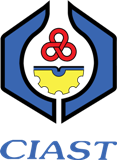 SENARAI KEHADIRAN PESERTABK-T06-06Bil.Nama PesertaTarikhTarikhTarikhTarikhTarikhBil.Nama Peserta123456789101112